U5 Culture: An English town	 			ponedjeljak 18.05.2020.(p. 60)Open your books at page 60. Danas ćete moći vidjeti kako izgleda Tunbridge Wells, grad na jugo-istoku Engleske.Video zapis pogledajte 2 puta. Prvi put samo gledajte video a drugi put pokušajte pratiti tekst prikazan s desne strane.      An English town.Evo i nekih izraza koje možda niste razumjeli:It hasn't got a castle or anything like that.  - Nema dvorac ili bilo što poput toga.famous for – slavan po (nečemu)visitors – posjetiteljion the coast – na obaliice rink – klizališteZa domaću zadaću uvježbajte čitanje teksta.Nadam se da vam se svidio ovaj grad i da ćete nekad imati i sami posjetiti neki grad u Engleskoj. Sigurna sam da se nećete izgubiti jer vam engleski super ide!Keep up the good work!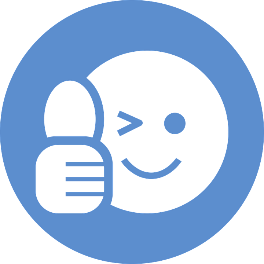 I hope to see you soon, your teacher